Resume Rubric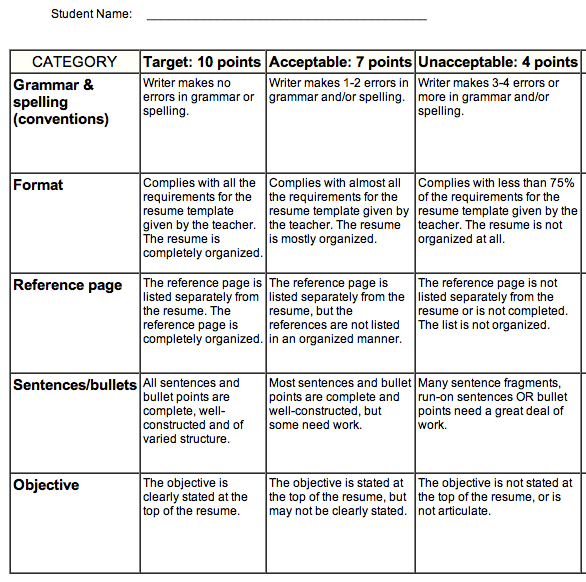 Total: ___________ / 50 Points